SriRamaOm       OM GANESHAYA NAMAHA, Pancha Mukha Hanuman,       Swastik“DHARMA SAMSTHAPANARDHAYA SAMBHAVAMI YUGE YUGE”“DHARMO RAKSHATHI RAKSHITHAHA"“SARVE JANA SUKHINO BAVANTHU”"SATHYA MEVA JAYATHEY"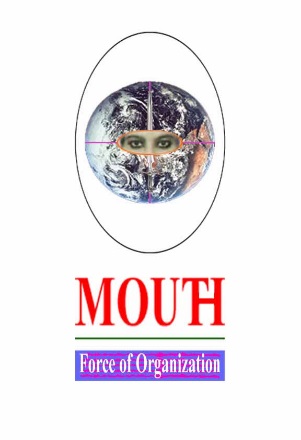 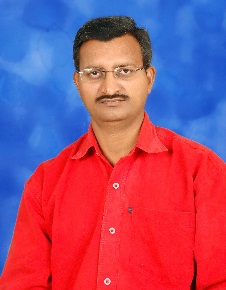 Namaste, Kindly open my website www.mout.co.in, read every page contents & download attachments. Namaste, Respected Honorable Elder Brothers & Sisters of India – *President Pujaniya Shri Ram Nath Kovind ji, *Prime Minister Pujaniya Shri Narendra Modi ji, *Supreme Court Chief Justice Pujaniya Shri Sharad Arvind Bobde ji, *Former Supreme Court Chief Justice Pujaniya Shri Ranjan Gogoi ji,*Former Supreme Court Chief Justice Pujaniya Shri Dipak Misra ji, *Vice-President Pujaniya Shri Venkaiah Naidu ji, *Chief of the Army Staff (COAS) Pujaniya Shri General Bipin Rawat ji, *Chief of the Naval Staff (CNS) Pujaniya Shri Admiral Sunil Lanba ji, *Chief of the Air Staff (CAS) Pujaniya Shri Air Chief Marshal Birender Sing Dhanoa ji, *Director General of the Coast Guard Pujaniya Shri Director General Rajendra Singh ji, *ISRO Chairman Pujaniya Shri K. Sivan ji, *Former President Pujaniya Shri Pranab Mukharjee ji,*RSS Supreme Chief Pujaniya Shri Dr. Mohan Madhukar Bhagwat ji,*Reserve Bank Former Governor Pujaniya Shri Urjit Patel ji *Telangana Governor Pujaniya Shri Dr. Tamilisai Soundararajan ji, and*Andhra Pradesh & Telangana Former Governor Pujaniya Shri ESL Narasimhan ji,Namaste, Respected Honorable Elder Brothers of USA – *Vermount (Green Mountain) State Governor, USA: Pujaniya Shri Phil Scott ji,*Google Presidents: Pujaniya Shri Larry Page ji-Co-founder and current CEO of Google & Sergey Brin ji-Co-founder of Google,*TATA Group Companies, My name is ANIL KUMAR MEKALA, regarding Our Earth, Solar System, Space, Human Clan, Species, Science, Constitutions, Agriculture, Forms, Homes and Vehicles. I vision God, Human nearer & Life nearer. I don’t have family. I am alone. I am not intellectual. I am simple and ordinary Indian.My WhatsApp & imo & Google Duo: Mobile:+91 8919862342, another +91 9440350519, anilkumar23051@skype.com, anilkumar2305@gmail.com.I need appointment to explain & take permission for implement, I need Personal Mobile Numbers, for Calls and Video Calls permission; and there after I can move to take appoitments for explain to All Honorable Presidents, Prime Ministers, Supreme Court Chief Justices, Reserve Bank Governors, UNO General Secretary, Royal Families and Other Honorable All Humans on our Mother Planet Earth. I completed Pradhamika Siksha Vargha in RSS in 2003 at Government High School, Tanikella village, Khammam District, Telangana.Kindly All Human once imagines, we stood in Space in front of our mother Planet Earth and observe what is going on, on earth. Then we realize that we are all what to do. With my MOUT Organization, I & We all does practically implement below works, in our mother Planet Earth, must complete before my Death comes. I need my all patents, permissions and funds. I am implementing Dharma, Own Works Self-Doing, Standing on Own Words, Honest, Responsibility, Loyalty and Helping Nature (Humanity) and Other good characters prescribed by Lord Sri Krishna in Bhagavad Gita & Shathakamulu (Padyalu) (Poems in Telugu Language) [Vemana, Sumathi, Kumara, Bhaskara, Dhasaradhi, Krushna, SriKalahasthiwara, Sri Madbhagavatham, Devakinandana, Bharthruhari Subhashithalu, Narayana, Mruthyumjayam and Shiva]. I need new place for living. I would like to help and work with my family, relatives, friends and others. I don’t like bad name comes to my maternal grandparents (feeder me from my childhood), my parents, my Wife and myself with my activities. I knew truth that No One may not take single Rupee in to death except good name. 1). Patents:#Great Great Grand TNT (), #Sun (Narayana), #Moon (Manikyamma Lalitha devi), #Earth (Wife), #Solar System (Family), #Re-Design India (), #End Stage of Constitutions (Seetha Rama Rajyam, Earth Constitution) (), #End Stage of Commerce (), #End Stage of Computer (), #End Stage of Medicine, (Species, Human, Botany, Zoology) (), #End Stage of Physics (), #End Stage of Chemistry (), #End stage of Universe [not possible to do practically with any species on our Universe, it’s in God’s Hands] (), #Aliens UFO Mother Ship [--NMLSS (Wife, Narayana, Manikyamma, Lalitha devi, Suryanarayana, Sisters)], #Aliens UFO (Wife), #Self-Protection Amphibious 7 Modes works (Works - on Air, on Earth, on Snow, on Sand, on Water, in the Water & in to Space) MACH Flight (without runway, without propellers) uses for People, Cargo and Fighter at a time, [NMLS--S (Narayana, Manikyamma, Laithadevi, Suryanarayana, Wife, Sisters)], #Aliens Pistol (Snoopy), #Self-Protection Satellite (Snoopy, Agraj, Rocky, Lucky, Jimmy, Bittu), #Wrist Satellite Mobile with Swipe (), #Sudarshana Chakram Technology (Swathi Swetha, Snoopy, Agraj), #Bullet (Snoopy), #Wrist Semi-Automatic Pistol without or less reverse action, always rectangular shape, less weight, with GPS, L n key, Knife, Laser Aim (Accessories: Silencer, Binocular, Infrared Camera) (Snoopy, Agraj, Rocky, Lucky, Jimmy), #Wrist Semi-Automatic Folding Pistol, rectangular shape, less weight, with L n key, (Swathi Swetha), #Crossbow with Short Arrow automatic Loading, Triple Lock, #All in One Power Projects (Ocean (in & out), Hydel, Rain, Wind, Solar, Special) (), #2 Way Open Doors (Swathi Swetha), #2 Way Open Ladder (), #Automatic Washing Machine with 3 new methods (Lavanya), #Fat Reduction Machine (Meghana), #Leg Massager (), #Mixie Grinder (), #Bra (), #Dandruff Cleaning Machine (), Extra Other Things from my letter contents implementation, Manufacturing, Patents, Permission and Funds.2). Re-Design India: All Indians are “Parents” to our Mother Planet Earth. Our Honorable Indian Constitution is not perfect like Other Constitutions. Constitutions should make for our Climate, not for currency earning, punishments, unnecessary unwanted bad things production usage. Constitutions never divide people rich and poor, give equal value to All, allot works to People to do. No one can mischief India. Our Nation name change India to Bharatha Matha, we are all give respect our nation as our Mother. Making Seetha Rama Rajyam in Bharatha Matha & in All Countries. One Single Law maintain in our Country for All. No Separate Law for Religious maintain. One wife for One Husband. Our Constitution should behave with Honesty, Responsibility, Loyalty and Helping Nature (Humanity) (Re-Design India). So, we are all Indians compulsory follow, implement, Good Character qualities described by Lord Sri Krishna in Bhagavad Gita & Extra (later All Countries Human follows, reason Good is Good for everywhere), Every country should take Idealistic, Role Model & Follow our Constitution, we are become the First Human on our mother Planet Earth to reach End Stage of Constitutions (Re-Design India, Seetha Rama Rajyam, Earth Constitution). Every Constitution should reach to End Stage of Constitutions (Seetha Rama Rajyam). National Anthem daily 2 times throughout India play, everyone should stand in Theatres, Events, Marriages and Functions extra (not for Patients, Ambulances and Sad Ceremonies). No sound and other pollution in India.All Desserts converts as Jungles, All Jungles Not Occupy by Human, Paper usage after recycled only.In Agriculture and Farms, no utilize Pesticides and chemical Fertilizers. Use organic manures only, Natural crops and food production only like Sikkim State. Increasing water and power sources within all aspects. In all aspects, we are all people destroying our Earth.Every home must have protection, inkudu gunthalu (rain water storage) with covered by waste plastic (long age recycling) grills, rain water usage, recycled water usage, rain water harvesting, solar energy use, wind power use, good transportation and Extra valuables.Male, Female and Transgender are Equal Values. Children, Mentally Challenged and Physically Challenged are Special Route. No Reservations in Religion and Caste. Religions are Separate Route. Animals, Trees, Plants, (on Earth, in the Water and on the Water) are Separate Route. Pets - Cow (Govu Matha), Buffalo, Ox, Dog, Cat, Rats, Snakes, Extra Animals Not Cut and Not Eatable. No Harassment to Animals like - Chicken chicks’ production Physically handicapped kids killing & Chicken liver enlargement forcefully feeding Dalda or Grease & Stones formation in Goat gall bladder feeding unlike Grass, Herbs & Milk more production giving injections to Cows and female Buffalos & Extra things. Grand Parents & Parents & Children compulsory live together; take care together along with Pets, Plants. Every human should honor, protect Nature. Population Control. Products Control. All Elements are Equal values. Aliens are Separate Route.Unwanted, Not Necessary Factories, Companies, Units, Agencies, and Organizations Demolished.Shares, Bit Coins Extra things not Accountable in Government Properties. Everything in all fields Digitalized. All type Subsidies only for economic based only. If anyone any type of mischief that person total properties merged in to Government Properties.Every State is equal value. No Special Privilege to any State. No Excuse for mischief, our national emblem Lion hunts all.Every Loans any type of everyone transparent to public and Government, collect character information of loan need person. Every Bank transaction under video coverage and self-willing video declaration.In Scams/Defaulters, every employee in Banks or Other Wings and scam done/doing person or persons, those family members, related - relatives, friends, benamies, others, living in India and Abroad, those linked properties in India and Abroad are totally merged in to Indian Government. Those people should live like ordinary people. Those punished with doing daytime Sweepers on roads. Those duties Live Telecast in TV and Centre Slide boards.All Courts divided in to 2 parts, 1st part Courts looks Old Suits completion within 1 year & 2nd part Courts looks New Suits completion within 1 year. After total old suites completion 1st part Courts merged in to 2nd part Courts. All Suites Digitalized (Old Suits Digitalized & New Suits Filing Digitalized). All Suits for Judgments send to Other Unknown Judges with Coding Method (Other Unknown Judge should not know the Personal Details of Parties - Name, Contact Numbers, Address) to avoid mischief. All Suits filing format make changes for this convenient. Judgments Online Declaration, not direct to the Parties. If False Suits making Persons & Helped Departments Personals & Helped Persons Properties merged in to Government Properties. Those people should live like ordinary people. Those punished with doing daytime Sweepers on roads. Those duties Live Telecast in TV and Centre Slide boards.Honorable Ministers, MP, MLA, MLC, Collector and Extra Posts and Political Parties are not honor posts and positions, these are treated Jobs only like others. They were elected for doing service to do people, not taking service from people, those daily works, activities are monitored, those properties monitored, those privileges, facilities, powers reduced and monitored, including like all people of India. Every Rupee is Accountable and no misuse; everyone should do money savings compulsory. Everyone should compulsory attend (in illness or bed ridden video chat follows) in constitutional decision making with polite manner are done in front of Public with transparent crystal clear. If mischief India those extra properties merged in Indian Government. Those people should live like ordinary people. Those punished with doing daytime Sweepers on roads. Those duties Live Telecast in TV and Centre Slide boards.Every Rich People, Honorable Ministers, MP, MLA, MLC, Collector and Extra Posts Personals, compulsory do adoption of roadside animals, they give value to animals like humans, treat as humans, give respect, do service like family members with love and affection. If not happens those people should live like ordinary people. Those punished with doing daytime Sweepers on roads. Those duties Live Telecast in TV and Centre Slide boards.No human may not live roadside, those families should compulsory take care at those living homes with them. Without family member persons are should live in control of Honorable Ministers, MP, MLA, MLC, Collector and Extra Posts Personals. If not happens those people should live like ordinary people. Those punished with doing daytime Sweepers on roads. Those duties Live Telecast in TV and Centre Slide boards.Election Campaign done by through TV Channels, Movie Theatre Video Advertising, News Papers and Online only (No - Flexi, Pamphlets, Wall Posters, Card Boards, Pada Yatras, Odarupu Yatras, Home to home Campaign, Meetings in Open & Doom Places, Other Campaign & Extra things). Every Rupee Accountability with Government Officers, every time online filing. If not happens those people should live like ordinary people. Those punished with doing daytime Sweepers on roads. Those duties Live Telecast in TV and Centre Slide boards.Every Government Offices throughout India under cover by Video Vigilance to State Government and Central Government. As well as Private Offices, Companies, Factories, Shops, Theatres and Extra All for Security reasons and for Evidence collecting. Every village, cities, homes should have facility with roads, transport, water, water storage, rain water storage (inkudu gunthalu), power, food, homes, extra all facilities. Every village have roadside restrooms by Governments for travelers.Country-to-Country discussions, decision making done in front of Public with Live Telecast transparent crystal clear. Everyone property, activities, family members, extra all details transparent crystal clear to every Country Governments.Extra things. Demolition Bad Things (No Chance to give to do) these - Bad Habits, Lies, Mischief, Frauds, Cyber Frauds, Wastage, Misuse, Adulteration (Kalthi), Scams, Defaulters, Black (Un Used) Money Saving, Paper Currency, Corruption, Paisa Vasool, Benami  Properties & Transactions, Money Laundering, Illegal Occupation (Kabja), Lobbying (Pyeravi), Dalari, Shares, Lottery, Gambling, Alcohol, Tobacco, Drugs, Gangsters, Mafia all types, Hawala, Terrorism, Porn Websites, Prostitution, Selling Woman for Prostitution, Woman & Children Slaves, Woman & Children Harassment, Dowry, Insults Transgender & Mentally Challenged (Autism & All Types) & Physically Challenged (Divyangulu & All Types), Begging, Suicide, Formers Suicide, Poultry Production process Handicapped Chicks Killing & like other issues, Circus, Caste, Reservations, Real Estates Business, Insurance (All Types), Doing Illegal Activities with harmful to other countries people – those supporting countries Governments,  Politics, Political Parties and Parallel Constitutions (Governments).3). Formation or Create - Sun, Earth, Moon and Keep them in to their Orbits.4). Space Map with Scales Measurements for Identification of Space Particles Centre Point of our Earth.5). Communication & Control of Entire Space Objects of (Products) Ours.6). We do Adoption & Total Protection to Our Mother Planet Earth (from Space & Inner).7). Making of Aliens' UFOs (Aliens UFO Mother Ship with Aliens UFO Carrier for Interstellar Travel, except 8th mode at present) [Different Types (Shapes)] name as “--NMLSS (Wife, Narayana, Manikyamma, Lalitha devi, Suryanarayana, Sisters)”, [SOME MATTER HIDE HERE]I need 2 Aliens UFO Mother Ships & 12 Aliens UFOs. I, My Family, Relatives & Friends needs Permission to Our Global Travel & Interstellar Travel, Space Travel & Activities. No Restrictions and never interferences for my (Our) Travel and Activities from anyone. Kindly give Permission.8). Making of End Stage of Vehicles with Self-Protection Amphibious 7 modes works MACH Flight without need runway, propellers, better than SKYLON, except 8th mode, name as “NMLS--S (Narayana, Manikyamma, Laithadevi, Suryanarayana, Wife, Sisters)", Works - on Air, on Earth, on Snow, on Sand, on Water, in the Water & in to Space (I can make it in 8th mode in future, that's vehicle name Wife); without need runway, without propellers, with lots of features, uses for People, Cargo and Fighter at a time,[SOME MATTER HIDE HERE]I can paint all vehicles with my pet dog Snoopy, Agraj, birds, fishes, plants and other pet dogs. I need 4 Flights.9). Making of Self-Protection Satellite.10). Making of Wrist Satellite Mobile Automatic Charging (without Adaptor), rotatable 360° dial camera, Finger Print Scan with Bank A/c Swipe.11). Sudarshana Chakram Technology (Swathi  Swetha, Snoopy, Agraj).12). All Species Are Equal. All Humans Are Equal. Every Specie (Clan) has same Languages, Feelings, Behaviors, Relationships, Feeding and Protection. Human vision Total Life within 6 Seconds at those moribund times. I think it happens within All Species the same. Record Brain Frequencies & Languages of All Species.13). Aliens are few steps forward in Human Clan Genetics; Aliens not reached End Stage of Human Clan. They are observing to conquer us. We are behaving fools. We all earth humans should live 2 steps forward than Aliens.14). Reach End Stage of these – Constitutions (Seetha Rama Rajyam, Earth Constitution), Commerce, Computer, Medicine, (Species, Human, Botany, Zoology), Physics, Chemistry.15). Explain End stage of Universe.16). Mathematics Origin was Astronomy. No End Stage to Mathematics.17). Member of - Svalbard Global Seed Vault - Crop Trust Organization & International Seed Savers Exchange Organization & Director of Tirumala Tirupati Devasthanams (TTD) & Director of Srisaila Mallikarjuna Bramarambika Temple. 18). Balance work of United Nations Organization – MOUT Organization does.19). Project Human - MOUT (Masters' Operative Universal Thoughts) Organization & www.mout.co.in Website & MOUT Online Matrimony Site.20). Adoption of Hunger Streets Animals & People, later these merges in to Constitutions. No roadside Animals & People living. They protected by Governments.21). Software Company. One Single Software Controls our Earth Particles. Another Software Controls our Space Particles.22). All in One Power Projects (Ocean (in & out), Hydel, Rain, Wind, Solar, Special).23). Paperless (No Printing Currency usage) International Bank.A). 100 Acre Land for Cultivation & Forms with how much our Constitution permit as Unit. Land for Cultivation & Construction site at near Sea Shore: Sri Chakra Yanthram (Home & Land), (All with Solar Power Plants) Roads, Trees (Greenery), (Inkudu Gunthalu with plastic grill covers, Rainwater Collection & Usage, Grey Water Systems); All Temples in Single Roof [Vignesha Shiva Vishnu Muggurammala Nilayam]:in 2 Panavattams, Early morning Sun rays touches in days of Uttarayanam to Dakshinayanam day like Arasavalli Sri Suryanarayana swami temple, Shivarathri, Vaikunta Ekadasi & Karthika Pournami to Shiva 9.5” & Venkateswara 9.5”:Pancha Mukha Vignesha, Parvathi Shiv, Murugan, Ayyappa, Laxmi Narasimha, Seetha Rama Laxmana Hanuma, Pancha Mukha Hanuma, Radha Rukmini Satyabhama Sri Krishna Balarama Subhadra, Vittal (Panduranga), Padmavathi Laxmi Goda devi Andal Venkateswara Garuda, Saraswathi Brahma (empty place), Sri Anagha devi Adi Guru Dattatreya, Adi Shankara, Shirdi Sai Baba [Swami Ammavari Nithya Kalyana Mantapam, Tankasala, Gowdoun, Office & Security Rooms]; Kalyana Mandapam, Rest rooms; Hotel, Lodge; Park, Roadside Persons Living Apartments, Roadside Animals Living Apartments (Cooling Homes, Mahila Housing Trust, Ahmadabad), Supermarket & Canteen, Offices & Companies Buildings, Living Apartments, Tanks, Swimming Pool, Flowers & Vegetables Gardens, Fish pool, Poultry & Sheep Sheds, Goshala (Cow, Buffalo forms), All Fruits Garden, Agriculture.B). I need 2 LifeCard .22LR Pistols (Single shot, 4 rounds storing, ATM Card size, $399, Trailblazer company) & 2 Smartphone Pistols (Double barrel, double shot gun, 2 rounds, Mobile phone size, 380 calibre, 4 rounds storing, Ideal Conceal company, Rs24490, $385, USA), 2International Licenses, & 2 Night Vision Thermal, Infrared Binoculars, & 2 FLIR ONE Pro Thermal Imaging Mobile Camera Attachments & 2 Amphibious Campervans & 1 AmphibiousCamper Double Decker Bus.C). Apartments & Buildings for - Residences, Offices, Business, Malls and Animals Residences.D). Construction Company.E). TV Channel.F). Car Show rooms.G). Petrol, Diesel, LPG & CNG Bunks.H). Medical, Dental, Nursing, Pharmaceutical and Veternity Degree & PG Collages with supported General Hospitals & Super Speciality Hospitals.I). Pharmaceutical Company (Bulk Drug & Formulation Unit, Marketing).J). Fishing Motor Boats for doing Fishing Business.K). Milk Dairies & Products & Cold Storages.L). Hotel Business with Lodging and Boarding & Restaurants.M). Retail Shopping Mall (Cash & Carry Format).N). Cabs Service Company.O). University (also with Cultural, Fine and Martial Arts).*I believe in God, I saw God with Soul Travel, God ordered me “Go Back, Do Good Works”, I am following. I can start establish my works in my mother lands 2 Telugu States.Great Grandparents (maternal & paternal), Grandparents (maternal & paternal), Spouse/Couple Parents, Spouse/Couple & Children, with all above their Pets, their Plants live together, take care & respect together, is called a Family;*I believe in Dharma implementing, Own Work Self-Doing, Standing on Own Words, Honesty, Responsibility, Loyalty and Helping Nature (Humanity) in All Human, Practice makes Human Perfect. “A hungry stomach, an empty pocket and a broken heart can teach the best lessons of life”, "If we lost everything in our life then we realize meaning of Life", "Sometimes Some persons leaves us, what we felt them, they're ours, even though we should live; we don't know why, which purpose, for whom, we are living, even though we should not fear;" it's called Life. If Everyone should die on this earth, then also I have life, this positive behavior needs human life. I knew Hungriness & Tears. I said to my father at his last stage “Doing grand Ceremony after Person Death, before Not to Feed Him/Her, what is the use of Ceremony”. I believe in Shri Swami Vivekananda ji words “Arise, Awake, and do not stop until the Goal is Reached”, Shri Mahatma Ghandi ji words “Kal ka kaam Aaj karo, Aaj ka kaam Ab karo” & Shri Dr A.P.J. Abdul Kalam ji words “All Birds find shelter during a rain. But Eagle avoids rain by flying above the Clouds”. Life is a WAR & Flying Birds' Travel. Human is Warrior Emperor. I am following.*I don't have money for my food, I don't have family, I need Wife. *I never forget after love and affection negligence from my father, for 25 paisa save I walked 8 km, one month I ate little food daily 2 times with red mirchi (chilli) powder, my bicycle tire puncture repair I kept my bicycle at repairer one month for Rs.1.50 paisa due, I slept several times nights on culvert opposite my father home, bus stand & railway station platforms, bridge pavement with beggars, friends and relatives homes and have food; After mischief by 2 friends, I ate 10 rupees Tiffin 2 times as food daily for nearly one month; I worked News Paper Boy, Milk Boy, I sold Tea Packets on roads. I studied books standing position below streetlight opposite my grandparents’ home. I excused and left them who created these situations, I serviced my father at his last stage age. I promised my father at his moribund time I should complete my letters contents works.I need your Blessings, Permission, Funds, Co-operation, Help and Support.Thank you all,Jai Bharatha Matha,Jai Hind. I need true Indians.Yours obediently Brother,ANIL KUMAR MEKALAIndian Passport: P1183382 from 5-5-2016 to 4-5-2026; Aadhaar: 608546406692 issued on 8-10-2011; PAN: ANSPM1945M; Driving License: 798/KMM/1995 up to 22-5-2020.Permanent Address: #5-3-59, Lalitha Nilayam, Road no 4, 16th Ward, Pakabanda bazar, KHAMMAM, Khammam District, Telangana, INDIA. PIN CODE: 507 001.                                        For Donations: 1) Mekala Anil Kumar, State Bank of India, A/c – 52052643036, IFSC Code: SBIN0021220, SWIFT Code: SBINBB002;                                                                                                